«Зимние узоры 2015»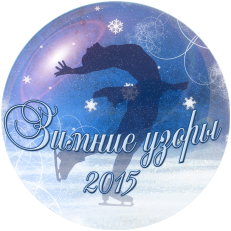 любительские детские соревнования по фигурному катанию на коньках19 - 20 декабря 2015 г.Информационное письмо 4Уважаемые и дорогие, любители фигурного катания  – дети и их родители, тренеры!Информация для участников:Ниже смотрите Расписание соревнований со   СТАРТОВЫМИ  НОМЕРАМИ  участников.Начинается запись на тренировки! Просим желающих отправить Ваше пожелание  на e-mail: silver-dream@inbox.ru!!!  В теме письма просим  УКАЗАТЬ: Заказ / Тренировка № …Напоминаем, что:«…Всем участникам будут предложены тренировки (платные, 20, 30 ) на соревновательной арене перед каждой соревновательной частью. Преимущественное право при заказе тренировок имеют те участники, кто стартует в последующей Соревновательной части и те, кто выходит на лёд в первом виде соревнований.Места в тренировочных группах будут предлагаться по мере заполняемости списка.!!!   Количество участников в тренировке: от 10 до 20 участников - одновременно…»Оплата тренировок – при регистрации на соревновательной арене: - 20минутная = 250 руб/чел,  - 30минутная = 350 руб/чел,После поправок и корректировки Списков зарегистрированных участников была проведена  ЭЛЕКТРОННАЯ  жеребьёвка и поэтому в последующем Расписании участники стоят согласно Стартовому листу.ОБЩЕЕ расписание соревнований «Зимние узоры 2015»:«Зимние узоры 2015»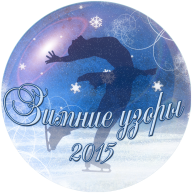 любительские детские соревнованияпо фигурному катанию на коньках19 - 20 декабря 2015 г.СТАРТОВЫЙ ЛИСТСУББОТА 19 декабря1-ая часть соревнований11.00 –  11.30		- тренировка № 1 / 30 мин 11.30 – 11.45		- заливка льда № 111.45 – 12.10  --  разминка № 1/ 25 мин								6 чел12.10 – 12.25  --  разминка № 2/ 15 мин								6 челТанцы – Пары  (обязательные танцы)Non-ISU - Базовые новисы1 танец – Фортинстеп12.25 – 12.55  --  разминка № 3/ 30 мин								5 чел12.55 – 13.20  --  разминка № 4/ 25 мин								5 чел13.20 – 13.35  --  разминка № 5/ 15 мин								6 челТанцы – Пары (обязательные танцы)Non-ISU - Базовые новисы2 танец – Европейский вальс13.45 – 14.00 – НАГРАЖДЕНИЕ участников 1-ой части соревнований(3;2 юн. разряды) 14 чел2-ая часть соревнований13.35 –  14.05		- тренировка № 2 / 30 мин 15.05 – 14.20		- заливка льда № 214.20 – 14.55  --  разминка № 6/ 35 мин								7челГруппа любителиКороткая программа15.00 – 15.10 – НАГРАЖДЕНИЕ участников (1 юн. разряд)                                                     4 чел.14.55 – 15.25  --  разминка № 7/ 30 мин								7 чел.Одиночное катаниеГруппа спортсменыКороткая программа15.25 – 15.55  --  разминка № 8/ 30 мин								7 чел.Одиночное катаниеГруппа спортсменыКороткая программа2-ой спортивный разряд15.55 – 16.35  --  разминка № 9/ 40 мин								7 чел17.00 - ОКОНЧАНИЕ  СОРЕВНОВАТЕЛЬНОГО  ДНЯ! «Зимние узоры 2015»любительские детские соревнованияпо фигурному катанию на коньках19 - 20 декабря 2015 г.СТАРТОВЫЙ ЛИСТВОСКРЕСЕНЬЕ  20 декабря8.30 –  8.50		- тренировка № 3 / 20 мин 8.50 – 9.05		- заливка льда № 3Продолжение 2-ой части соревнований9.05 – 9.40  --  разминка № 10/ 35 мин								7 челОдиночное катаниеГруппа спортсменыПроизвольная  программа  9.40 – 10.15  --  разминка № 11/ 35 мин								6 челОдиночное катаниеГруппа спортсменыПроизвольная  программа2-ой спортивный разряд10.15 – 10.55  --  разминка № 12/ 40 мин								7 челОдиночное катаниеГруппа спортсменыПроизвольная программа10.55 – 11.25  --  разминка № 13/ 30 мин								6 челОдиночное катаниеГруппа любителиПроизвольная  программа8-ая ступень11.35 – 11.55 – НАГРАЖДЕНИЕ участников 2-ой части соревнований                                  26 чел11.25 –  11.45		- тренировка № 4 / 20 мин 11.45 – 12.00		- заливка льда № 43-ья часть соревнований12.00 – 12.30  --  разминка № 14/ 30 мин								7 челОдиночное катаниеГруппа любители8-ая ступень12.30 – 13.00  --  разминка № 15/ 30 мин								8 чел4-ая ступень13.00 – 13.30  --  разминка № 16/ 30 мин								6 чел13.30 – 14.05  --  разминка № 17/ 35 мин								9 челОдиночное катаниеГруппа любители14.15 – 14.35 – НАГРАЖДЕНИЕ участников 3-ей части соревнований  30 чел14.05 –  14.25		- тренировка № 5 / 20 мин 14.25 – 14.40		- заливка льда № 54-ая часть соревнований14.40 – 15.05  --  разминка № 18/ 25 мин								6 челОдиночное катаниеГруппа любители3-я ступень2-ая ступень15.05 – 15.35  --  разминка № 19/ 30 мин								8 чел15.35 – 16.05  --  разминка № 20/ 30 мин								8 челОдиночное катаниеГруппа любители2-ая ступень16.05 – 16.35  --  разминка № 21/ 30мин								7 челОдиночное катаниеГруппа любители2-ая ступень16.45 – 17.05 – НАГРАЖДЕНИЕ участников 4-ой части соревнований  29 чел16.35 –  16.55		- тренировка № 6 / 20 мин 16.55 – 17.10		- заливка льда № 65-ая часть соревнований17.10 – 17.40  --  разминка № 22/ 30мин								7 челОдиночное катаниеГруппа спортсменыЮный фигурист17.40 – 18.05  --  разминка № 23/ 25мин								7 челОдиночное катаниеГруппа спортсменыЮный фигуристГруппа любители18.05 – 18.25  --  разминка № 24/ 20мин								6 челТанцы – Пары  Произвольный танец18.45 – 19.00 – НАГРАЖДЕНИЕ участников 5-ой части соревнований                             20 чел.19.00 – ОКОНЧАНИЕ  СОРЕВНОВАНИЙДОБРЫХ  ВАМ  СТАРТОВ! И   УСПЕХОВ,  УСПЕХОВ,  УСПЕХОВ…!!!С  уважением, Оргкомитет соревнований «Зимние узоры 2015»Одиночное катаниеОдиночное катаниеГруппа спортсменыГруппа спортсмены3-ий юношеский разряд3-ий юношеский разряд6-7 лет - девочкиЗубкова ДианаПереславльЯООО ФФКУварова-Корюгина КираПереславльЯООО ФФКШумакова ВасилисаКостромаФФК КОСироткина АнастасияКостромаФФК КОРоманова ЕлизаветаКостромаФФК КО8 лет - мальчикиЧуринов ГеоргийЯрославльРовесникДомино Дарья / Гузаревич ДанилБерёза, БеларусьТрайплНаркевич Алена / Карпинчик ГригорийБерёза, БеларусьТрайплДанилкович Арина / Калинкевич СергейБерёза, БеларусьТрайплОдиночное катаниеОдиночное катаниеГруппа спортсменыГруппа спортсмены2-ой юношеский разрядНачало  соревновательной группы2-ой юношеский разрядНачало  соревновательной группы7-9 лет - девочкиРеброва МарияКостромаФФК КОЛебедева ПолинаКостромаУрожайПелевина ПолинаБалахна, Нижегородская обл.Рябоконь АнастасияСеверодвинск, Архангельская обл.СтроительАнтонова ДарьяЯрославльРовесникОдиночное катаниеОдиночное катаниеОдиночное катаниеГруппа спортсменыГруппа спортсменыГруппа спортсмены2-ой юношеский разрядПродолжение соревновательной группы2-ой юношеский разрядПродолжение соревновательной группы2-ой юношеский разрядПродолжение соревновательной группы7-9 лет - девочки7-9 лет - девочки7-9 лет - девочкиВорончихина АлисаЯрославльРовесникЕгорова ДарьяВладимирДЮСШ №8Дубова ВикторияКостромаАндреева МаринаВладимирДЮСШ №8Тазутдинова КаринаКостромаФФК КОДомино Дарья / Гузаревич ДанилБерёза, БеларусьТрайплНаркевич Алена / Карпинчик ГригорийБерёза, БеларусьТрайплДанилкович Арина / Калинкевич СергейБерёза, БеларусьТрайплОдиночное катаниеОдиночное катаниеГруппа спортсменыГруппа спортсмены1-ый юношеский разряд1-ый юношеский разряд8-9 лет - девочкиМеханикова АлисаЯрославльРовесникЗахова АринаСеверодвинск, Архангельская обл.СтроительХодарович УльянаПружаны, БеларусьДЮСШ №2Тумакова АлисаКострома10-ая ступень10-11 лет - девочкиГогу ТаисияЯООО ФФКЗайцева ЕлизаветаМоскваХрустальный конекЛаврова АнастасияЯООО ФФК2-ой спортивный разряд2-ой спортивный разряд8-10 лет - девочкиШилова МарияЯрославльРовесникЛаптева ОльгаВолжскийГоловейчук ЗлатаПружаны, БеларусьДЮСШ №2Дюкова ЕвгенияВладимирДЮСШ №8Зорова ПолинаВладимирДЮСШ №8Ромашова МиланаПружаны, БеларусьДЮСШ №2Ткачева ЕлизаветаЯрославльРовесник11-12 лет - девочкиЧерных СофияЯрославльРовесникБабушкина ВалерияАрхангельскКаскадМеркушева НадеждаЧелябинскРодионова МаринаВладимирДЮСШ №814 лет - девочкиОсташова АнастасияАрхангельскКаскадФилипович АннаАрхангельскКаскадПоказательный танецПоказательный танец3-ий уровень10 лет - девочкиЗайцева ЕлизаветаМоскваХрустальный конекОдиночное катаниеОдиночное катаниеГруппа спортсменыГруппа спортсменыКороткая программаКороткая программа1-ый спортивный разряд1-ый спортивный разряд10-13 лет - девочкиСтаршинова КаринаЯрославльМайорова НатальяВладимирДЮСШ №8Горбачева АлинаЯООО ФФКАмочкина КсенияВладимирДЮСШ №8Волкова ДарьяМоскваСозвездиеЛаптева ЕкатеринаВолжскийКарсакова АнастасияЯрославльЯООО ФФК2-ой спортивный разряд2-ой спортивный разряд8-10 лет - девочкиРомашова МиланаПружаны, БеларусьДЮСШ №2Зорова ПолинаВладимирДЮСШ №8Головейчук ЗлатаПружаны, БеларусьДЮСШ №2Дюкова ЕвгенияВладимирДЮСШ №8Шилова МарияЯрославльРовесникТкачева ЕлизаветаЯрославльРовесникЛаптева ОльгаВолжский11-12 лет - девочкиЧерных СофияЯрославльРовесникМеркушева НадеждаЧелябинскБабушкина ВалерияАрхангельскКаскадРодионова МаринаВладимирДЮСШ №814 лет - девочкиОсташова АнастасияАрхангельскКаскадФилипович АннаАрхангельскКаскад1-ый спортивный разряд1-ый спортивный разряд10-13 лет - девочкиМайорова НатальяВладимирДЮСШ №8Старшинова КаринаЯрославльАмочкина КсенияВладимирДЮСШ №8Горбачева АлинаЯООО ФФКВолкова ДарьяМоскваСозвездиеЛаптева ЕкатеринаВолжскийКарсакова АнастасияЯрославльЯООО ФФК10-ая ступень10-11 лет - девочкиЗайцева ЕлизаветаМоскваХрустальный конекГогу ТаисияЯООО ФФКЛаврова АнастасияЯООО ФФК11-12 лет - девочкиПоловникова ЕкатеринаБерёза, БеларусьТрайплЛавренова УльянаПружаны, БеларусьДЮСШ №2Семисынова АннаМосква9 лет - девочкиРодина ЕлизаветаКостромаФФК КОВасильева ЮлияБерёза, БеларусьТрайпл15 лет - девочкиБелоусова АлёнаМелехово, Владимирская обл.Дворец спорта7-ая ступень7 лет - девочкиАполонская МарияМосква9-10 лет - девочкиЛавренова АннаПружаны, БеларусьДЮСШ №2Иванова ЕкатеринаКостромаФФК КО9 лет - мальчикиИлютко АлексейБерёза, БеларусьТрайплОдиночное катаниеГруппа любители5-ая ступень7 лет - девочкиЛебедева АлександраЯрославльКаскад8-9 лет - девочкиВиноградова АнастасияКостромаФФК КОБыкова ЕкатеринаМелехово, Владимирская обл.Дворец спортаДемченко КаринаКостромаФФК КОПлатунова ВероникаКостромаФФК КОЛукьяненко УльянаЯООО ФФК12 лет – девочкиЗазулина ВикторияКостромаФФК КО9 лет - мальчикиБарановский АрсенийКостромаФФК КООдиночное катаниеГруппа любители5-ая ступень9-10 лет - девочкиКашурникова УльянаПереславльЯООО ФФКЗяблова АлександраБалахна, Нижегородская обл.ОлимпийскийКотелева ИннаПереславльЯООО ФФК6-ая ступень8-9 лет - девочкиЗвягина МаргаритаМелехово, Владимирская обл.Кольцова МарияКостромаУрожай9 лет - мальчикиКузнецов ГригорийЯрославльКаскад4-ая ступень6-7 лет - девочкиКотелева ОлесяПереславльЯООО ФФКМалевич КсенияИвацевичи, БеларусьДЮСШПротасовицкая ВалерияИвацевичи, БеларусьДЮСШОкунева СветланаКостромаКорзан АннаИвацевичи, БеларусьДЮСШГустова КристинаКостромаФФК КОКарелина ВарвараПереславльЯООО ФФКСоловьева СофияКостромаФФК КОЗахарова АлександраПереславльЯООО ФФК8-9 лет - девочкиВолкова АннаЯООО ФФККашурникова ЕкатеринаПереславльЯООО ФФККашурникова МарияПереславльЯООО ФФК11 лет - девочкиМонахова КристинаЯрославльКаскад10-12 лет девочкиБаушкинер ЮлияИжевск, Удмуртская республикаДЮСШПлотникова ВикаЯООО ФФКОдиночное катаниеГруппа любители3-я ступень6-7 лет - девочкиМуленкова СоняЯООО ФФКСтепананко ВероникаМоскваGolden IceАндреева ВарвараМоскваGolden IceМельникова СофияМоскваGolden IceМельникова ВикторияМоскваGolden Ice2-ая ступень5-7 лет - мальчикиЛавренов ИльяПружаны, БеларусьДЮСШ №2Ильиных ДмитрийМоскваGolden IceТравкин РоманКостромаФФК КО6-7 лет - девочкиКотюх ЕкатеринаПереславльЯООО ФФКСавина ЮлианаМоскваGolden IceВанина КсенияКостромаМалова АннаКостромаНовожилова ЕваКостромаМохова АринаКостромаФФК КОСкворцова ВалерияКостромаАлимова СоняЯООО ФФК4-5 лет - девочкиКирсанова ЕлизаветаКостромаФФК КОЧуканова КираПереславльЯООО ФФКФролова ВасилисаКостромаБорминская МарияКостромаФФК КОБоброва ПолинаЯООО ФФКЗахарова КаринаКостромГустова АлисаКострома4 года - девочкиГалкина АленаБалахна, Нижегородская обл.5-6 лет - девочкиСафонова ЕваПереславльЯООО ФФКМалышева МиленаКостромаФФК КОКольцова ЕкатеринаКостромаФФК КОТимофеева ПолинаПереславльЯООО ФФКРоманова НадеждаПереславльЯООО ФФКМатвеева СофияПереславльЯООО ФФК5-6 лет - мальчикиУваров-Корюгин РодионПереславльЯООО ФФКТихонов МихаилСеверодвинск, Архангельская обл.СтроительПрахов ДаниилКостромаФФК КО1-ая ступень4 года - девочкиМахотина АннаЯООО ФФК6-7 лет - девочкиТовпик АнастасияБерёза, БеларусьТрайплКалинкевич ДианаБерёза, БеларусьТрайпл6 лет - мальчикиМахотин ИванЯООО ФФКNon-ISU - Базовые новисыNon-ISU - Базовые новисыДомино Дарья / Гузаревич ДанилБерёза, БеларусьБерёза, БеларусьТрайплНаркевич Алена / Карпинчик ГригорийБерёза, БеларусьБерёза, БеларусьТрайплДанилкович Арина / Калинкевич СергейБерёза, БеларусьБерёза, БеларусьТрайпл